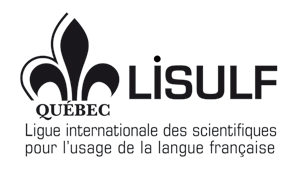 Procès-verbal de la réunion du 6 mai 2013 au 1200, rue Latour, Saint-LaurentÉtaient présents : Pierre Demers, Hélène Trudeau, Yves Saint-Denis, Maurice Day,
René-Marcel Sauvé .La manifestation Pasteur-Parlait-Français du 23 mars 2013 a été une belle réussite.24 personnes ont assisté au PPF à la Place-Pasteur et 38 personnes étaient présentes à la remise des prix à la Maison Duvernay.  On a remis à Pierre Demers le Prix Pasteur-Frappier et des hommages ont été donnés par : Mario Beaulieu, Yves Saint-Denis, Gilles Rhéaume, Jean Fortier, Robert Laplante et Jean Jolicoeur. À la Place Pasteur-Frappier, Pierre Demers a fait son discours d’occasion en rappelant son parcours historique sur la défense de la langue française surtout en science; à la Maison Duvernay, il a évoqué la dette historique du Canada envers le Québec qui, selon Daniel Roy, s'élève à 63 billions $.Une belle organisation d’Yves Saint-Denis qui nous a remis une facture de 230$ pour le coût du buffet et du vin.  Pierre Demers a émis un chèque.Maurice Day accompagnera Pierre Demers au Congrès de l’Acfas à l’Université Laval de Québec les 7 et 8 mai.  Pierre Demers animera un kiosque avec présentoir sur ses recherches du NOMBRE MAGIQUE, LE CHIFFRE TRENTE, ainsi que sur le QUÉBÉCIUM.  Des affiches ont été imprimées en ce sens.Yves Saint-Denis propose que les dépenses encourues pour cette activité soient payées par la LISULF.Au moment d’écrire ces lignes je peux confirmer que les dépenses encourues ont été de 286,24$ pour : les affiches, l’essence, l’hébergement en résidence universitaire, l’essence et les repas. Un chèque a été émis à Maurice Day qui avait défrayé toutes les dépenses.Il y eu discussion sur la tenue à l’Université de Montréal du Congrès de l’ACP, Association canadienne des physiciennes et physiciens qui, semble-t-il, n’offrira pas de traduction simultanée pour les conférenciers à majorité anglophones.  Pierre Demers s’indigne que la direction de l’Université de Montréal accepte ces conditions d’unilinguisme anglophone dans une province dont la langue officielle est le français.Levée de la réunion. MD et PD. Ce PV a été lu au Bureau du 15VI2013, présents MD, JRMS, JRémillard PD.